 Муниципальное бюджетное  дошкольное образовательное учреждение детский сад№ 5 г. Уссурийск, УГО _________________________________________________________________692527, г. Уссурийск, ул. Андрея Кушнира, дом 18., тел. 8(4234)269991Участие педагога в создании РППС группыОфициальный сайт для просмотра: http://detsad5us.ru/Кубрак Мария Александровна систематически осуществляет работу по обогащению развивающей предметно-пространственной среды с учетом требований ФГОС ДО. Оборудование размещено по принципу гибкого зонирования с учетом детских интересов, индивидуальных потребностей и дифференцированного подхода. Материалы и оборудование в центрах расположены в доступности, привлекают внимание детей, мобильны, способствуют установлению сотрудничества между детьми, стимулируют инициативу и активность предоставляют воспитанникам возможность собственного выбора видов деятельности.Для развития познавательного интереса, любознательности, творческой активности детей Мария Александровна оборудовала в группе центры активности. Наполнение центров активности и их возможности для развития самостоятельности и детской инициативы.«Центр познания» для осуществления познавательно-исследовательской деятельности детей (дидактические игры: «Кто что ест?», «Что перепутал художник?», «Овощи, фрукты, ягоды, цветы», «В мире животных», «Кто где живёт?», «Профессии», «Наша Родина», «Земля и солнечная система», материал по теме недели;«Центр художественного творчества», для раскрытия творческого потенциала каждого ребенка («Дымковская игрушка», «Городецкая роспись»);«Центр спортивных игр», для обеспечения двигательной активности и организации здоровьесберегающей деятельности детей (спортивный инвентарь, игры на развитие крупной моторики, плакаты, эмблемы, флажки и др.);«Центр закрепления правил дорожного движения», для формирования навыков безопасного поведения на дорогах у детей через ознакомление с ПДД (дорожные знаки, макет дороги, атрибуты для сюжетно-ролевой игры, настольные печатные игры, и др.);«Центр патриотического воспитания» (Государственная символика РФ, Приморского края, предметы народно-прикладного искусства, подборка детской художественной литературы и книги о Приморском крае, настольные игры «Профессии», «Хочу знать» и др.).В центрах детской активности Мария Александровна совместно с родителями и детьми собрала и систематизировала большое количество демонстрационного и раздаточного материала для развития грамматического строя речи, составления описательных рассказов («Речевое лото», «Угадай-ка», «Запоминалки»), развития мелкой моторики («Восьмерка», «Шнуровка», «Волшебные прищепки», «Угадай на ощупь», «Сложи картинку»); куклы в русских национальных костюмах для патриотического уголка, книжки-малышки «Правильное питание-счастливый малыш»  и др.В группе благоприятные условия для сюжетно-ролевых, театрализованных, строительных, настольных игр с региональным компонентом. Все атрибуты расположены в доступном для детей месте.-       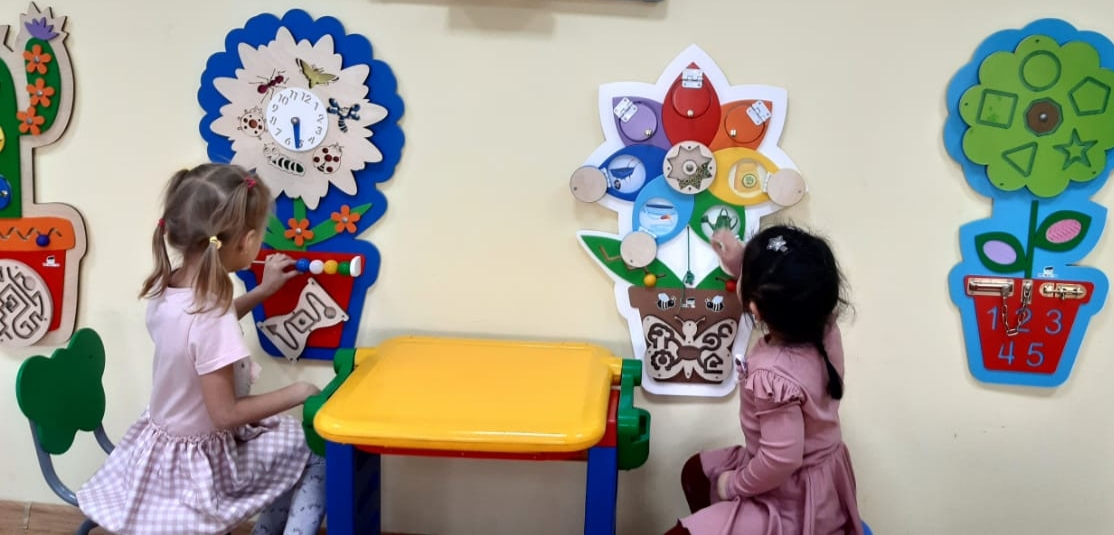 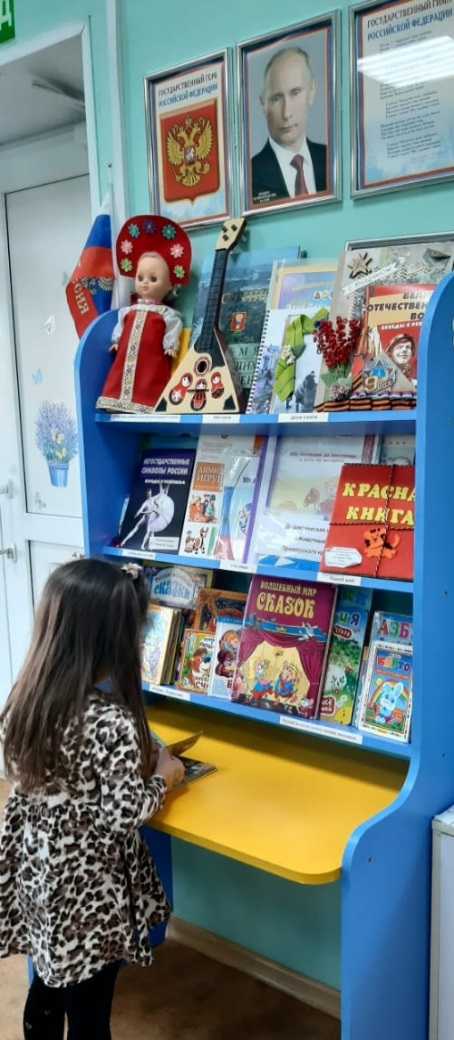 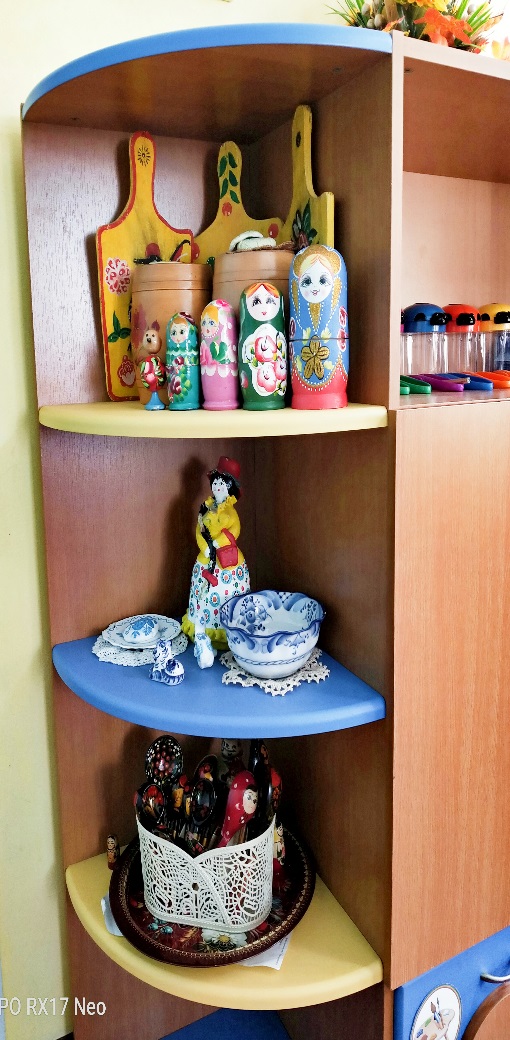 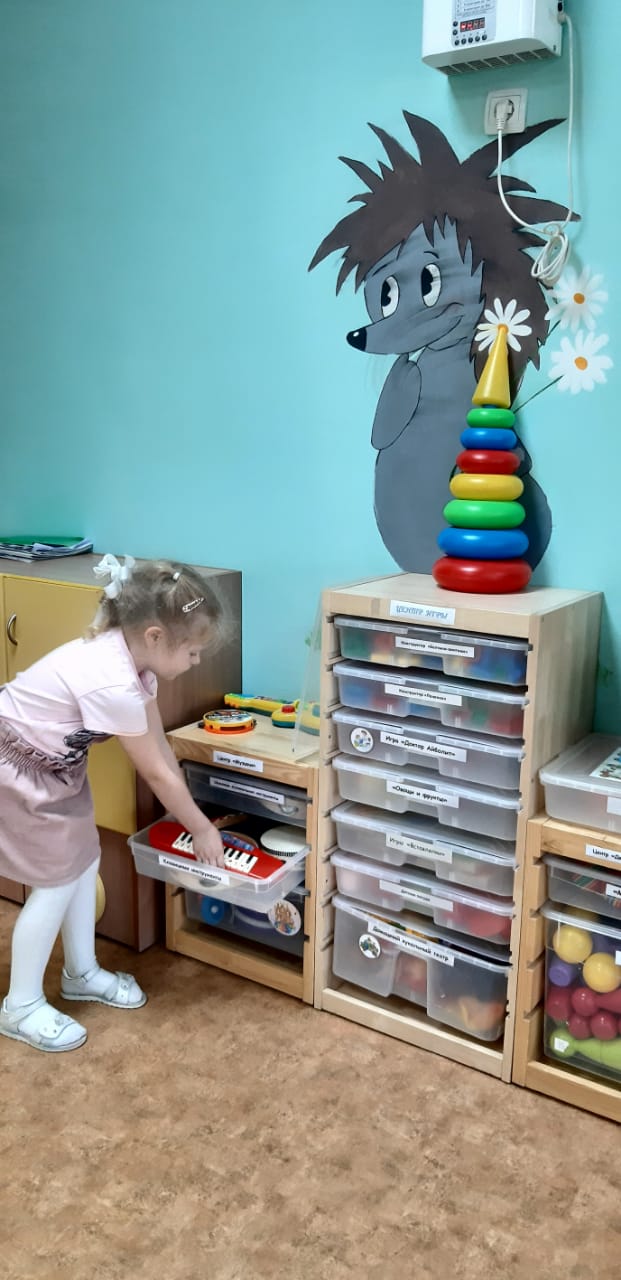 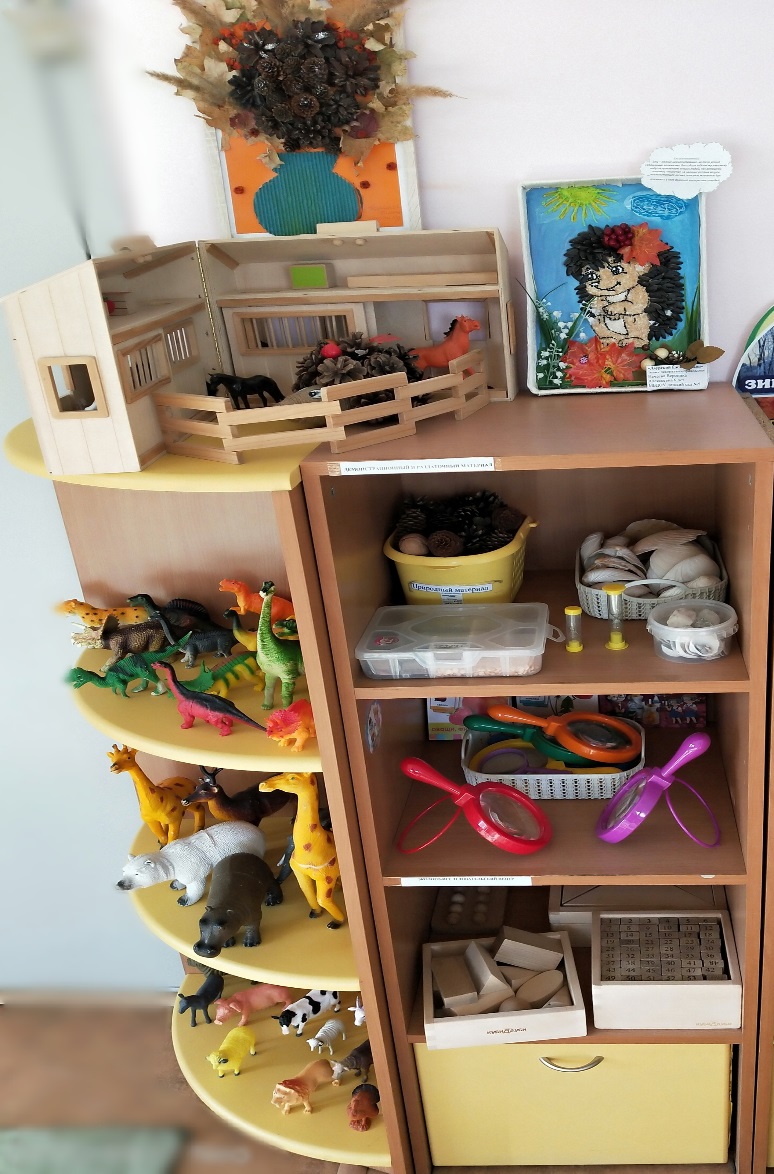 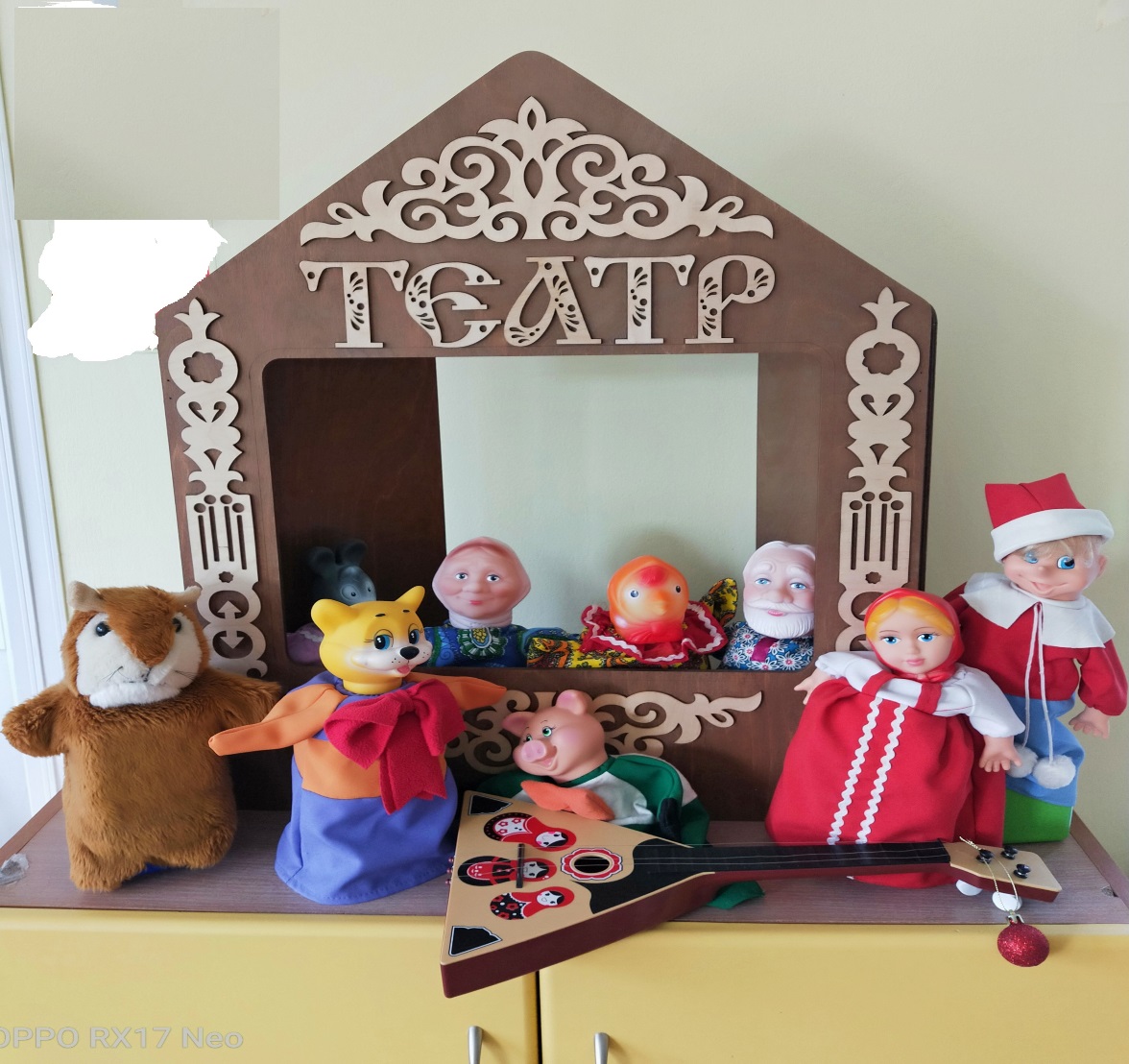 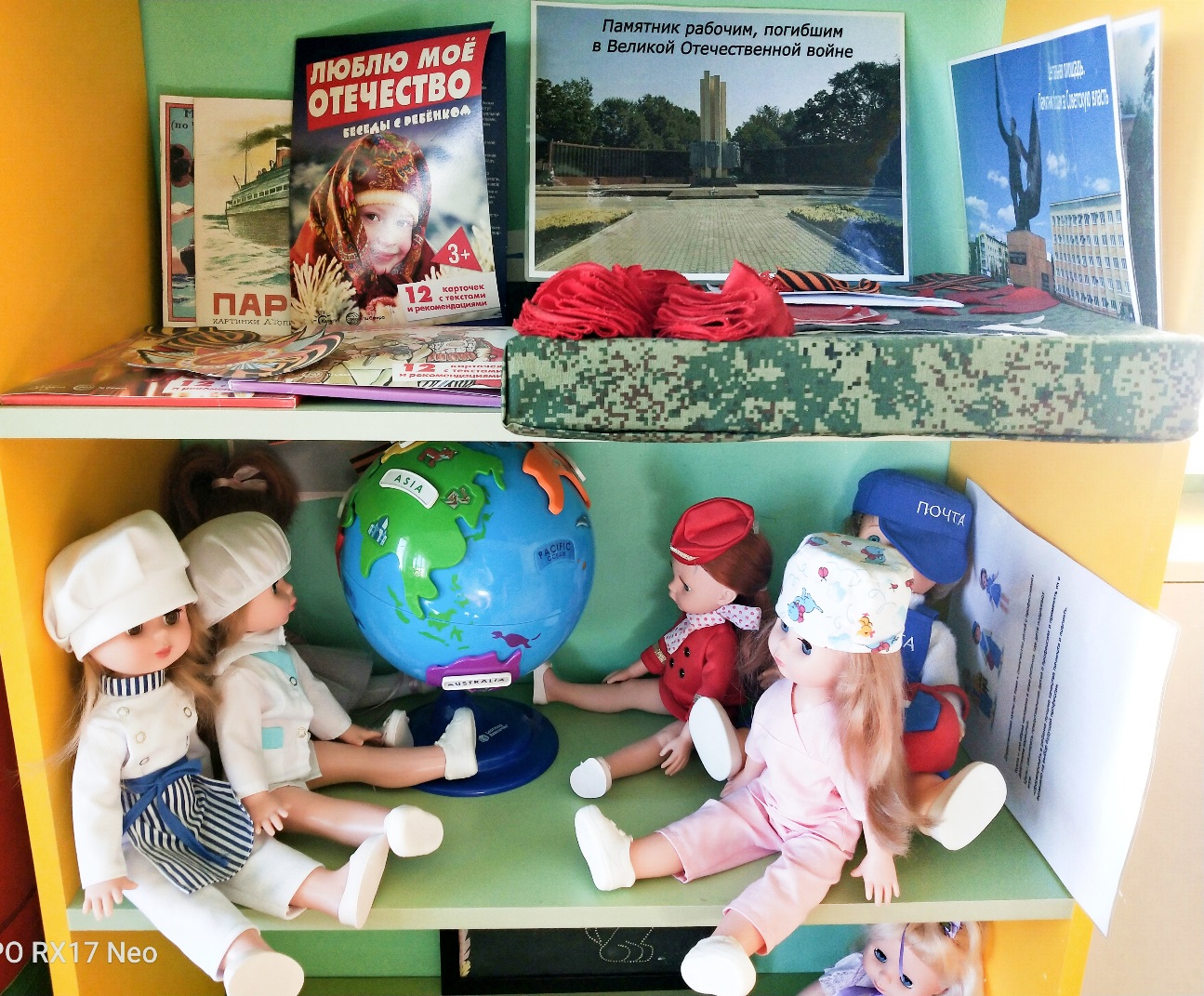 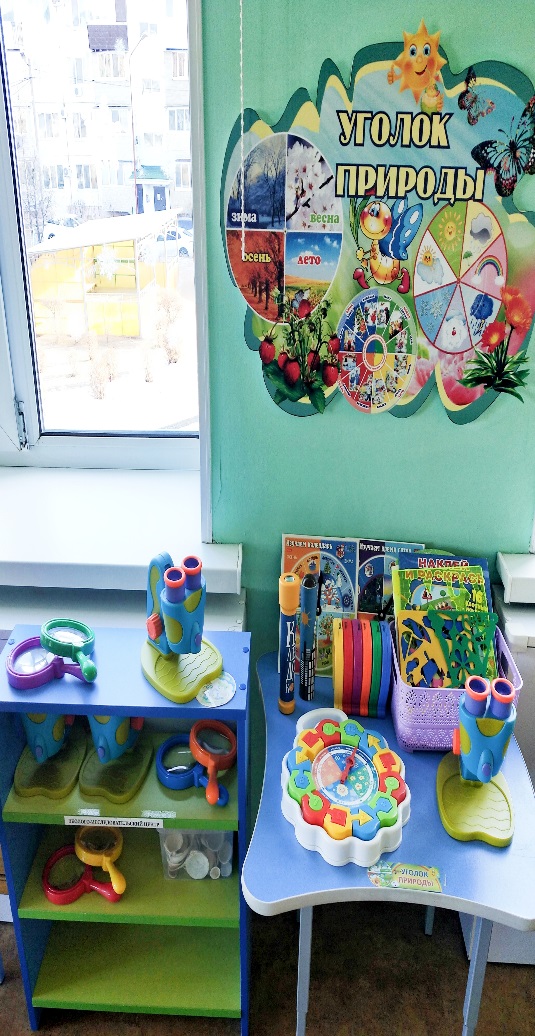 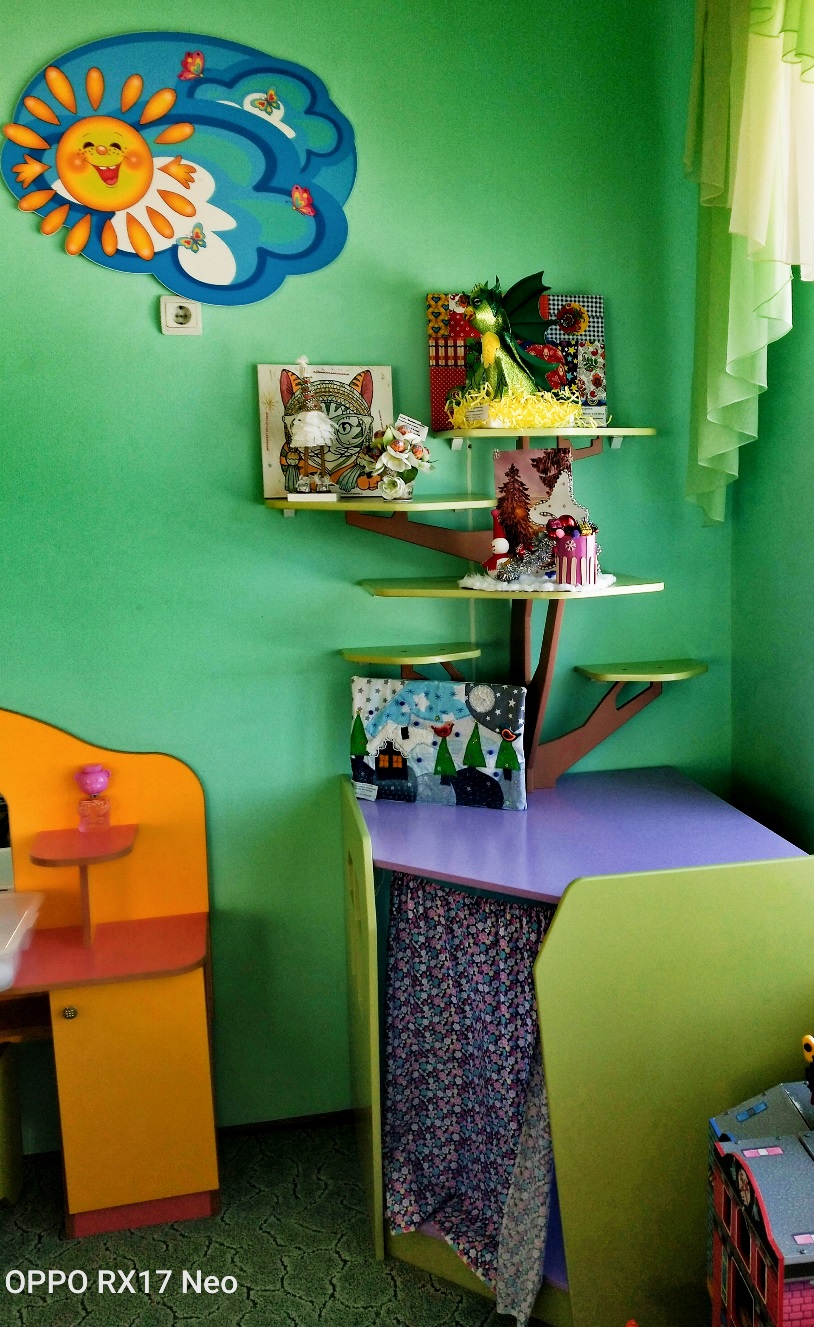 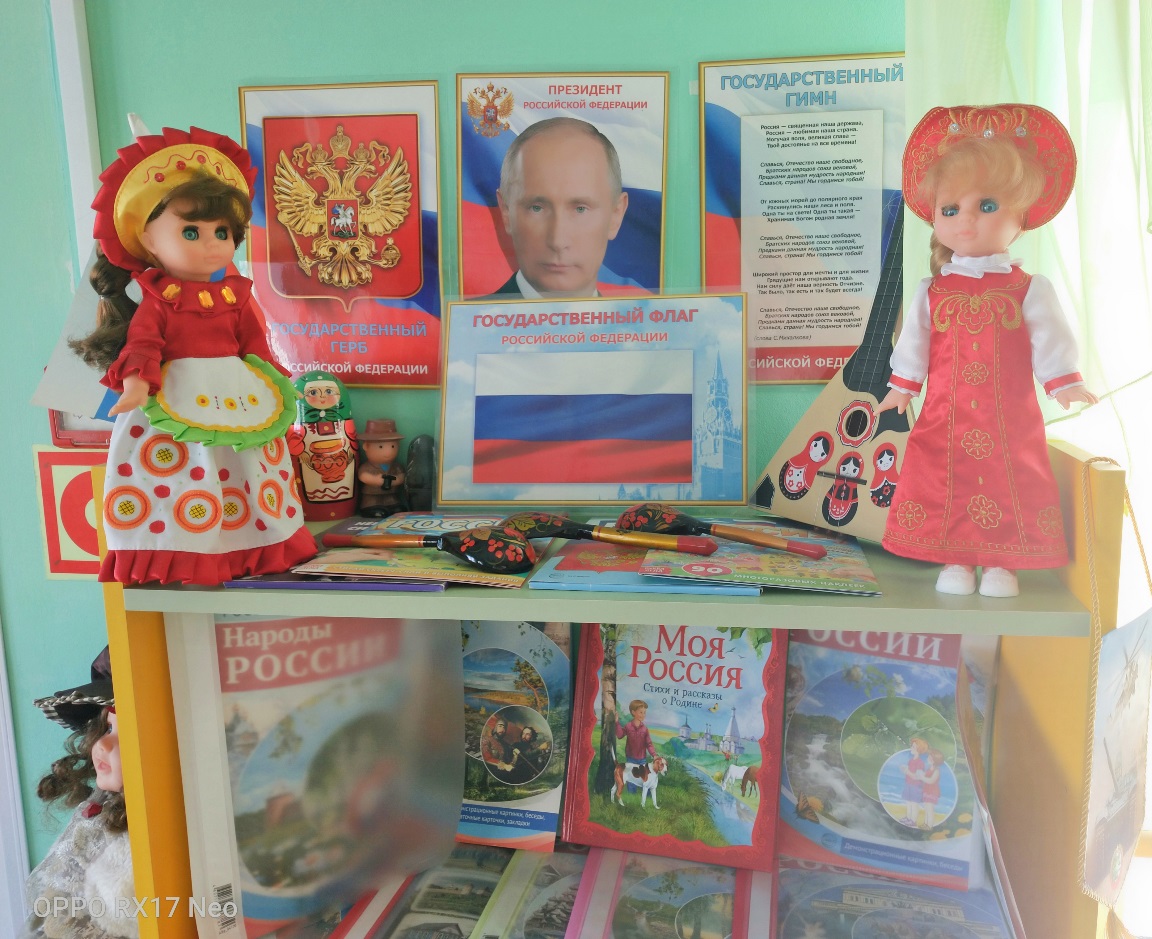 